AH !!! NOTRE LANGUE FRANCAISE 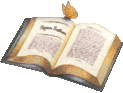 Le plus long mot palindrome de la langue française est « Ressasser »   C'est-à-dire qu’il se lit dans les deux sens.« Institutionnalisation » est le plus long lipogramme en « e ».  C'est-à-dire qu'il ne comporte aucun « e ».L'anagramme de « guérison » est « soigneur »  C'est-à-dire que le mot comprend les mêmes lettres.« Endolori » est l'anagramme de son antonyme « indolore », ce qui est paradoxal.« Squelette » est le seul mot masculin qui se finit en « ette ».« Où » est le seul mot contenant un « u » avec un accent grave.Il a aussi une touche de clavier à lui tout seul !Le mot « simple » ne rime avec aucun autre mot. Tout comme « triomphe », « quatorze », « quinze », « pauvre », « meurtre , « monstre », « belge », « goinfre » ou « larve ».« Délice », « amour » et « orgue » ont la particularité d'être de genre masculin et deviennent féminin à la forme plurielle.Toutefois, peu sont ceux qui acceptent l'amour au pluriel. C'est ainsi!« Oiseaux » est, avec 7 lettres, le plus long mot dont on ne prononce aucune des lettres : [o], [i], [s], [e], [a], [u], [x] .« Oiseau » est aussi le plus petit mot de langue française contenant toutes les voyelles. Eh oui !